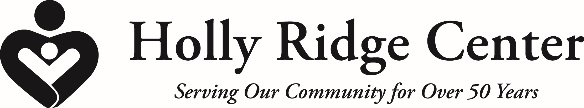 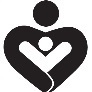 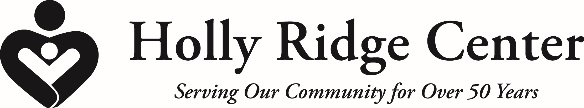 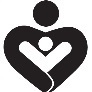 Position Title:  Social Worker Reports To: Program Director Job Summary:  Provides family resources coordination, developmental screening and evaluation services, using an interdisciplinary, family-centered and culturally competent approach, to assist in determining the type and level of support and services needed by the family. Needs may include further assessment, crisis intervention, parent-child therapy, parent education, and other direct services. Provide behavioral/mental health consultation to community childcare providers.  Provides staff counseling and crisis intervention as needed. Essential Functions:Provides evaluation and assessment servicesDetermines developmental levels, family strengths and needs Consults with team regarding psycho-social issues, utilizing expertise in infant mental health and family dynamics Plans, organizes and implements treatment plansProvides parent-child therapy as neededProvides strategies and techniques to address behavior concernsProvides individual parent coaching as needed Provides crisis intervention as neededProvides family resources coordinationInforms families of advocacy, support services, funding sources and community resources Completes 6-month, and Annual IFSP in coordination with all team membersCompletes and maintains WA Family Resources Coordination certificationMaintains professional credentialsAttends appropriate trainings/seminars to enhance knowledge/skillsContinually upgrades knowledge of current research materialsMaintains WA registration/licensure  Maintain client confidentialityOther duties as assignedProvides in-service training as requestedProvides staff support as neededProvides community outreach and training upon request. Collects semi-annual Parent Satisfaction SurveysOther Functions:1. Employee is dependable and takes initiative in job duties2. Employee communicates effectively with co-workers and consumers3. Employee attends to accuracy and thoroughness of paperwork4. Employee knows the Agency Mission and is Mission orientedRequired/Preferred Work Experience and/or Training:Master’s Degree in Social Work Experience working with children with special health care or developmental needs and their families  Experience providing family therapyInfant Mental Health Endorsement  Required Knowledge, Skills and/or Abilities:Knowledge of infant mental health/parent-child interaction and attachment issues Knowledge of techniques to address behavior concernsKnowledge of sensory integration and self-regulation in young childernKnowledge of Washington State Special Education regulations and/or Federal Early Intervention law/Individual Education Plan/Individual Family Service Plan processKnowledge of typical and atypical child development and developmental screeningKnowledge of community resourcesAwareness of family economic and cultural issues as they relate to early interventionAbility to make home visitsWorking knowledge of computer applicationsRequired Licenses/Certification:Master’s in Social WorkSocial Work LicensePhysical Demands:Toxic Chemicals:  Bleach is used to clean toys, etc.  Must be able to tolerate exposure to chlorine bleachTypes of equipment/machinery or tools used on the job:  vehicle to provide home visits, computer, telephone, copier, utensils and fabricated equipment.Personal Protective Equipment required:  gloves when cleaning up potentially hazardous or infectious materials; protective mask when performing CPRI have reviewed this job description and feel I can perform the essential functions and physical demands with or without accommodation.Employee:___________________________________________ Date:_____________________Supervisor/Director: ___________________________________ Date: ____________________General Physical DemandsCritical for JobClimbing StairsYesBending/Twisting at WaistYesKneeling/SquattingYesCrouchingYesReaching Above ShoulderYesRepetitive Arm/Hand MotionYesHandling/GraspingYesFine Finger ManipulationYesTalking – In PersonYesTalking – On PhoneYesHearingYesSeeingYesStrengthCritical for JobSitting (paperwork,meetings)YesStandingYesWalkingYesDriving (providing home visits)YesLifting (40+ pounds)YesCarrying (40+ pounds)YesPushing/PullingYes